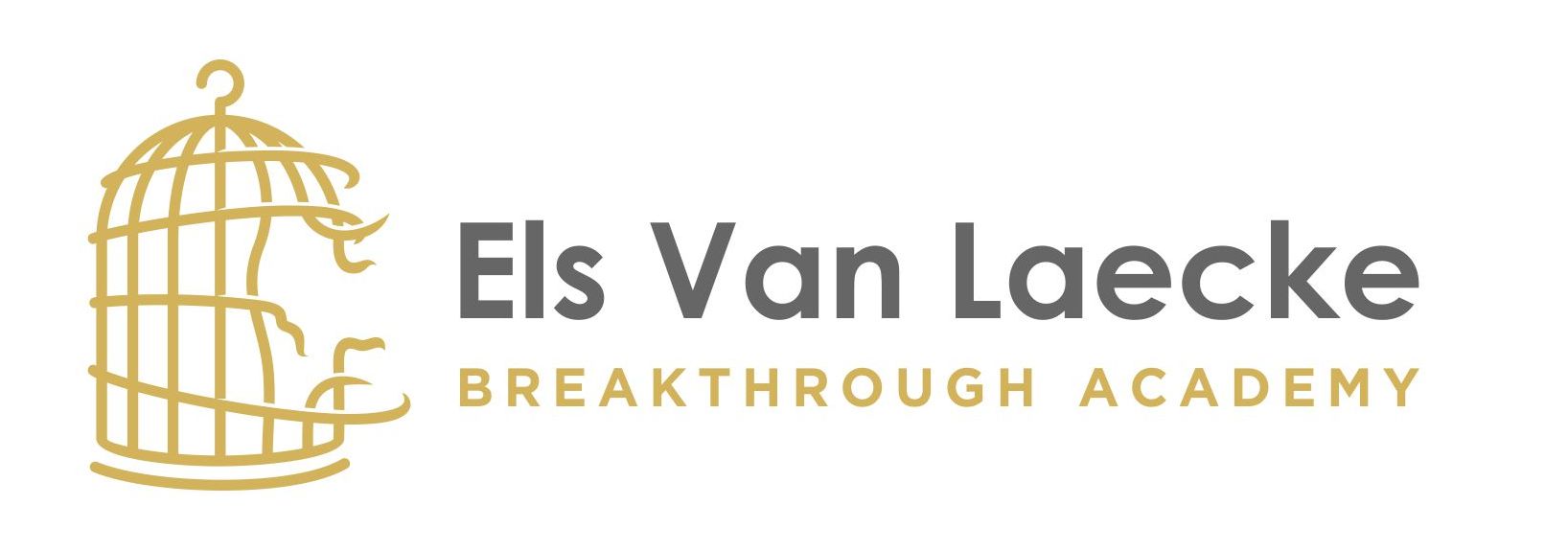 WELKOMWat TOP dat je erbij zal zijn. Dit is een investering  in je professioneel en privé leven waar je onmiddelijk resultaten van ondervindt. Je krijgt inzichten en tools aangereikt om direct aan de slag te gaan voor jezelf en/of als begeleider van je klanten.  Ik zal je vol liefde, oordeelloos en warmte coachen. En ik ondersteun je graag mee in deze prachtige reis. Tot gauw,
Els 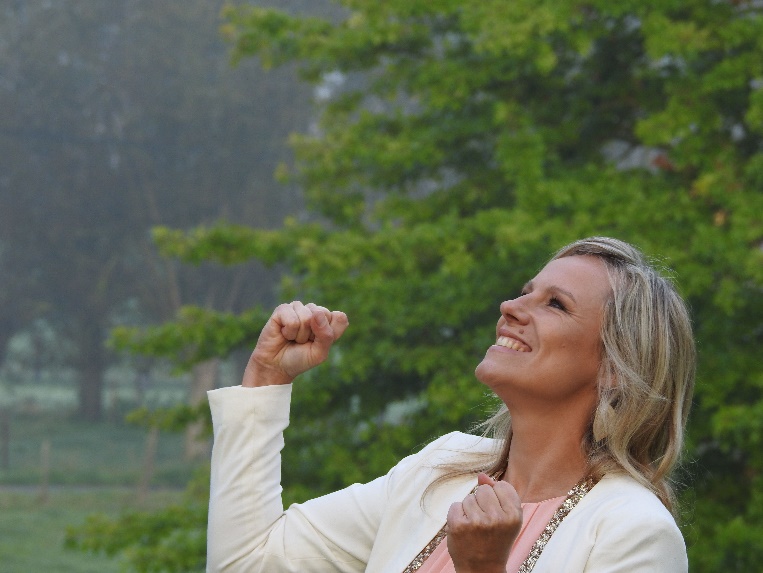 Inhoud van de jaartrajectDit traject bestaat uit5 dagen live opleidingElke maand online live coachingsDagelijks contact op besloten Facebook groepOnline programmaDe opleiding bestaat uit 3 delenPak je eigen doorbraakDoorbraak coach competentiesPak je business De 5 dagen opleiding wordt georganiseerd in 2 blokken van 2 dagen en 1 blok van 1 dag. Door een combinatie van praktische tools en technieken wordt het zelfvertrouwen en de assertiviteit van elke deelnemende ondernemer of coach opmerkelijk versterkt.  Thema’s waarop wordt gewerkt in eerste deel ‘Pak je eigen doorbraak’:Mijn doelen scherpstellenZien wat mijn talenten zijn ECHTE zelfacceptatie Keuzes maken in groeimogelijkhedenFilter verleden-Heden-Toekomst(On)Afhankelijkheid van de anderGrenzenVergelijking met anderenVerwachtingspatroon naar jezelfZelf connectie Omgaan met emoties en gevoelensSteun van anderen toelatenHet 2de deel, de ‘Doorbraakcoach competenties’ omvat:Attitude als coachHoe maak je de beste verbinding met je klantHoe creëren van veiligheid van startAttitude van een succesvolle doorbraakcoach Basis competenties Rapport, verbindingActief luisterenKrachtige vraagstelling en doorvragenDurven spiegelenActieplan opstellen Doorbraak toolsKlanten in hun zelfwaarde zettenZelfacceptatie bevorderenDe krachtigste methode om overtuigingen om te draaienVerleden achter je leggenBody workWerken met bewezen doorbraakmethodesEen aantal voorbeelden zijn:PERFORM structuurStructuur van de overtuiging: BOT (belemmerende overtuigingen ombuigen)Systemisch werk: gezin van herkomst en zelfwaarderingTransactionele analyse: ik ben ok-jij bent okBody work: adhv lichaamssignalen oude blokkages opkuizenStructuur om schaamte weg te werkenBoundaries/ grenzen werk van Anné LindenEn zoveel meerHet 3de deel ‘Pak je business succes’ is de kers op de taart en bevat een aantal van mijn belangrijkste business lessen. Business planDefiniëren van jouw ideale klantCommunicatie aanscherpen op je klantFocusbepalingDoelen scherp stellenEn zoveel meerHoe van ‘start’ naar ‘booming’ bedrijf gaanZichtbaarheidSalesMarketing strategieEn zoveel meerBenodigdhedenAlles wordt verzorgd voor deze opleiding. Je krijgt een schriftje, cursusmateriaal en pen ter beschikking. Kom gerust in makkelijke kleren en schoenen. Je mag altijd je favoriete kussen, dekentje en yoga mat meebrengen. We zitten in een prachtige omgeving, ten midden van de Vlaamse Ardennen met een prachtige tuin. Wanneer het weer goed genoeg is kunnen we de natuur gebruiken. 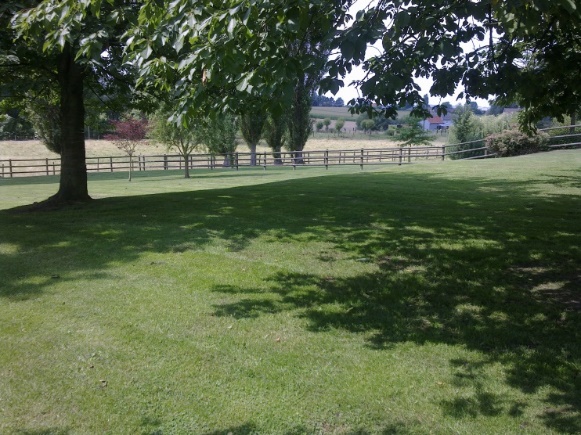 Praktisch:Locatie: Ladeuze, Ladeuze 3, OudenaardeProgramma start augustus - september: Live dagen28 en 29 november 20192020: wordt binnenkort bekend gemaakt.Parkeren kan gewoon naast de prachtige locatie. Er is genoeg parkeerplaats voor iedereen. Prijs per deelnemer: Bedrag 8.497€ + BTW Vermelding ‘Doorbraakcoach’+ naam bedrijf + naam deelnemer + factuurnummerIBAN BE20 0688 9555 5456De inschrijving wordt genoteerd bij betaling. KMO portefeuilleIndien u betaalt met KMO portefeuille, krijgt u momenteel als klein bedrijf 40% van de prijs excl BTW gesubsidieerd en als middelgrote organisatie 30% exclusief BTW gesubsidieerd door het Agentschap Innoveren en Ondernemen. Meer concrete informatie vindt u op volgende pagina’s: http://www.vlaio.be/artikel/hoeveel-subsidies-kan-ik-krijgen en http://www.iwt.be/faq/voldoe-ik-aan-de-kmo-definitie-hoe-moet-de-kmo-definitie-ge%C3%AFnterpreteerd-worden. Dit enkel op voorwaarde dat uw aanvraag wordt ingediend voor de start van de opleiding of tot maximaal 14 dagen nadien.  BTW dient betaald te worden op rekeningnummer: IBAN BE20 0688 9555 5456.Het erkenningsnummer voor Breakthrough Academy voor de KMO portefeuille is: : DV.O220069. Laat even weten dat je met KMO wilt betalen en we bezorgen je een powerpoint hoe het in te geven.Over de trainerEls zal de training leiden en de inhoudelijke vragen opnemen. Een assistent-trainer zal ter beschikking staan voor alle organisatorische en opmerkingen met betrekking tot deze opleiding. Els werkt al meer dan 7 jaar als business coach, trainer en mentor voor o. a. managers bij multinationals, ondernemers en particulieren. Ze is een internationaal gecertifieerd coach als MCC (Master Certified Coach)  bij de International Coach Federation. Ze heeft meer dan 4500 uren coaching en 100-en dagen training ervaring in de meest uiteenlopende sectoren. Ze wordt erkend in België als 1 van de topcoaches die ons belgenland te bieden heeft. Ze geeft ondermeer training en coaching in zelfvertrouwen, communicatie-technieken (NLP), leiderschap, persoonlijkheidsprofielen, coachingsvaardigheden en assertiviteit.Haar uitgebreide curriculum vind je via https://www.linkedin.com/in/elsvanlaeckeBevestigingIk schrijf mij in voor de training “Doorbraakcoach opleiding’ (startdatum augustus en september) en ga akkoord met de algemene voorwaarden* van Breakthrough Academy die van toepassing zijn op deze opleiding. Naam: Bedrijf: Adres: Gsmnummer: BTW-nummer: Emailadres: Dieetwensen:Handtekening: *De algemene en annuleringsvoorwaarden van Yes2me zijn terug te vinden via http://www.yes2me.be/algemene-voorwaarden